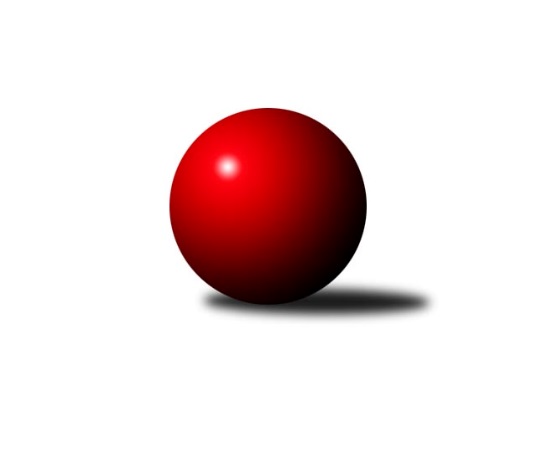 Č.7Ročník 2017/2018	29.10.2017Nejlepšího výkonu v tomto kole: 2709 dosáhlo družstvo: Spartak Rokytnice nad Jizerou BVýchodočeský přebor skupina A 2017/2018Výsledky 7. kolaSouhrnný přehled výsledků:TJ Milovice B	- TJ Nová Paka B	12:4	2544:2470		27.10.TJ Poříčí	- Březovice A	10:6	2514:2475		27.10.Honer club Březovice A	- Vrchlabí D	12:4	2337:2335		27.10.Spartak Rokytnice nad Jizerou B	- TJ Milovice A	14:2	2709:2532		27.10.SKK Vrchlabí C	- TJ Lokomotiva Trutnov C	2:14	2371:2512		27.10.SKK Jičín C	- SKK Hořice C		dohrávka		30.11.Tabulka družstev:	1.	SKK Jičín C	6	5	0	1	70 : 26 	 	 2544	10	2.	Březovice A	7	5	0	2	76 : 36 	 	 2494	10	3.	Spartak Rokytnice nad Jizerou B	7	5	0	2	74 : 38 	 	 2521	10	4.	TJ Lokomotiva Trutnov C	7	5	0	2	73 : 39 	 	 2514	10	5.	TJ Milovice B	7	3	1	3	56 : 56 	 	 2387	7	6.	TJ Poříčí	7	3	1	3	51 : 61 	 	 2501	7	7.	TJ Milovice A	7	2	2	3	52 : 60 	 	 2504	6	8.	Vrchlabí D	7	3	0	4	51 : 61 	 	 2484	6	9.	TJ Nová Paka B	7	3	0	4	44 : 68 	 	 2379	6	10.	SKK Hořice C	6	2	0	4	38 : 58 	 	 2460	4	11.	Honer club Březovice A	7	2	0	5	44 : 68 	 	 2395	4	12.	SKK Vrchlabí C	7	1	0	6	27 : 85 	 	 2442	2Podrobné výsledky kola:	 TJ Milovice B	2544	12:4	2470	TJ Nová Paka B	Martin Včeliš	 	 198 	 193 		391 	 2:0 	 377 	 	202 	 175		Pavel Beyr	Liboslav Janák	 	 193 	 199 		392 	 0:2 	 449 	 	221 	 228		Jaroslav Fajfer	František Junek	 	 225 	 217 		442 	 0:2 	 451 	 	243 	 208		Antonín Vydra	Jarmil Nosek	 	 234 	 218 		452 	 2:0 	 402 	 	211 	 191		Erik Folta	Marek Ondráček	 	 224 	 228 		452 	 2:0 	 379 	 	190 	 189		Jaroslav Gottstein	Lukáš Kostka	 	 209 	 206 		415 	 2:0 	 412 	 	219 	 193		Jaroslav Weihrauchrozhodčí: Nejlepšího výkonu v tomto utkání: 452 kuželek dosáhli: Jarmil Nosek, Marek Ondráček	 TJ Poříčí	2514	10:6	2475	Březovice A	Vladimír Vodička	 	 192 	 215 		407 	 0:2 	 410 	 	222 	 188		Roman Kašpar	David Neumann	 	 153 	 194 		347 	 0:2 	 444 	 	219 	 225		Lukáš Rožnovský	Matěj Mrkos	 	 204 	 220 		424 	 2:0 	 378 	 	196 	 182		Milan Všetečka	Dalibor Chráska	 	 225 	 212 		437 	 2:0 	 368 	 	177 	 191		Lukáš Ludvík	Pavel Janko	 	 230 	 215 		445 	 2:0 	 419 	 	209 	 210		Jiří Rückerrozhodčí: Nejlepší výkon utkání: 445 - Pavel Janko	 Honer club Březovice A	2337	12:4	2335	Vrchlabí D	Jiří Hakl	 	 178 	 177 		355 	 0:2 	 419 	 	199 	 220		Tomáš Limberský	Vratislav Fikar	 	 177 	 207 		384 	 2:0 	 373 	 	193 	 180		Štěpán Stránský	Jaromír Písecký	 	 202 	 197 		399 	 2:0 	 366 	 	181 	 185		Miroslav Mejznar	Vratislav Nekvapil	 	 195 	 230 		425 	 2:0 	 382 	 	188 	 194		Vladimír Cerman	Petr Slavík	 	 229 	 179 		408 	 2:0 	 406 	 	195 	 211		Ondřej Votoček	Zbyněk Fikar	 	 180 	 186 		366 	 0:2 	 389 	 	192 	 197		Lukáš Trýznarozhodčí: Nejlepší výkon utkání: 425 - Vratislav Nekvapil	 Spartak Rokytnice nad Jizerou B	2709	14:2	2532	TJ Milovice A	Bohumil Kuřina	 	 262 	 244 		506 	 2:0 	 439 	 	205 	 234		Tomáš Fuchs	Jakub Stejskal	 	 256 	 221 		477 	 2:0 	 417 	 	204 	 213		Miroslav Souček	Vladimír Doubek	 	 221 	 234 		455 	 2:0 	 430 	 	192 	 238		Miroslav Včeliš	Jan Volf	 	 223 	 227 		450 	 2:0 	 421 	 	204 	 217		Václav Souček	Roman Stříbrný	 	 214 	 211 		425 	 0:2 	 481 	 	223 	 258		Vlastimil Hruška	Tomáš Cvrček	 	 190 	 206 		396 	 2:0 	 344 	 	179 	 165		Tomáš Součekrozhodčí: Nejlepší výkon utkání: 506 - Bohumil Kuřina	 SKK Vrchlabí C	2371	2:14	2512	TJ Lokomotiva Trutnov C	Vlado Žiško	 	 233 	 209 		442 	 2:0 	 413 	 	205 	 208		Karel Slavík	Vladimír Šťastník	 	 213 	 191 		404 	 0:2 	 431 	 	198 	 233		Antonín Sucharda	Jana Votočková	 	 223 	 191 		414 	 0:2 	 441 	 	220 	 221		Petr Kotek	Martina Fejfarová	 	 190 	 208 		398 	 0:2 	 415 	 	188 	 227		Václava Krulišová	Petr Kynčl	 	 179 	 194 		373 	 0:2 	 397 	 	195 	 202		Václav Kukla	Josef Glos *1	 	 165 	 175 		340 	 0:2 	 415 	 	194 	 221		Zdeněk Navrátilrozhodčí: střídání: *1 od 51. hodu Zdeněk MaršíkNejlepší výkon utkání: 442 - Vlado ŽiškoPořadí jednotlivců:	jméno hráče	družstvo	celkem	plné	dorážka	chyby	poměr kuž.	Maximum	1.	Petr Hrycík 	Březovice A	452.17	304.1	148.1	3.3	3/4	(467)	2.	Ondřej Černý 	SKK Hořice C	448.88	301.1	147.8	2.8	2/3	(460)	3.	Vlado Žiško 	SKK Vrchlabí C	447.50	301.8	145.8	2.8	2/3	(456)	4.	Roman Bureš 	SKK Jičín C	445.67	293.2	152.5	4.2	3/4	(484)	5.	František Černý 	SKK Jičín C	442.67	306.0	136.7	7.0	3/4	(482)	6.	Pavel Kaan 	SKK Jičín C	439.75	304.3	135.5	3.8	4/4	(501)	7.	Tomáš Limberský 	Vrchlabí D	438.00	296.0	142.0	6.6	5/5	(455)	8.	Jakub Hrycík 	Březovice A	437.92	297.3	140.7	5.6	3/4	(464)	9.	Jarmil Nosek 	TJ Milovice B	437.30	310.8	126.5	5.4	2/3	(452)	10.	Miroslav Souček 	TJ Milovice A	434.63	300.5	134.1	6.3	4/5	(465)	11.	Karel Slavík 	TJ Lokomotiva Trutnov C	433.58	298.0	135.6	4.8	3/3	(487)	12.	Antonín Vydra 	TJ Nová Paka B	432.00	297.5	134.5	5.5	4/5	(457)	13.	Petr Kotek 	TJ Lokomotiva Trutnov C	431.75	294.8	137.0	5.8	2/3	(451)	14.	Miroslav Šanda 	TJ Milovice A	431.58	292.5	139.1	7.7	4/5	(457)	15.	Jakub Stejskal 	Spartak Rokytnice nad Jizerou B	431.20	297.5	133.7	5.4	5/5	(487)	16.	Pavel Gracias 	SKK Vrchlabí C	429.75	288.5	141.3	8.0	2/3	(436)	17.	Jiří Rücker 	Březovice A	429.25	288.4	140.8	4.9	4/4	(443)	18.	Václav Souček 	TJ Milovice A	428.00	296.7	131.3	5.9	5/5	(464)	19.	Ondřej Votoček 	Vrchlabí D	427.58	291.0	136.6	5.0	4/5	(455)	20.	Antonín Sucharda 	TJ Lokomotiva Trutnov C	426.78	293.9	132.9	7.4	3/3	(444)	21.	Dalibor Chráska 	TJ Poříčí	425.00	290.5	134.5	6.3	4/5	(445)	22.	Petr Kynčl 	SKK Vrchlabí C	424.50	300.0	124.5	8.3	2/3	(453)	23.	Lukáš Trýzna 	Vrchlabí D	424.30	293.6	130.7	7.8	5/5	(491)	24.	Pavel Janko 	TJ Poříčí	422.83	298.8	124.0	6.8	4/5	(457)	25.	Václava Plšková 	TJ Lokomotiva Trutnov C	422.78	279.9	142.9	4.7	3/3	(485)	26.	Vladimír Doubek 	Spartak Rokytnice nad Jizerou B	422.40	298.1	124.3	7.7	5/5	(455)	27.	Vladimír Šťastník 	SKK Vrchlabí C	422.33	293.8	128.5	5.7	2/3	(430)	28.	Jiří Kapucián 	SKK Jičín C	422.25	288.1	134.1	5.9	4/4	(477)	29.	Pavel Hanout 	Spartak Rokytnice nad Jizerou B	421.75	306.1	115.6	9.5	4/5	(441)	30.	Pavel Ruml 	SKK Hořice C	421.00	289.0	132.0	6.0	2/3	(445)	31.	Ladislav Křivka 	SKK Jičín C	420.13	292.1	128.0	7.4	4/4	(449)	32.	Martin Fikar 	Honer club Březovice A	419.75	289.5	130.3	3.6	4/5	(448)	33.	Jana Votočková 	SKK Vrchlabí C	419.75	291.9	127.9	6.0	2/3	(438)	34.	Vladimír Vodička 	TJ Poříčí	416.93	290.7	126.2	7.6	5/5	(454)	35.	Roman Kašpar 	Březovice A	416.50	286.4	130.1	5.7	4/4	(429)	36.	Václava Krulišová 	TJ Lokomotiva Trutnov C	416.08	293.2	122.9	8.6	3/3	(442)	37.	Matěj Mrkos 	TJ Poříčí	413.33	284.3	129.1	6.6	4/5	(427)	38.	Liboslav Janák 	TJ Milovice B	413.00	299.7	113.3	9.5	2/3	(464)	39.	František Junek 	TJ Milovice B	411.60	281.6	130.0	7.0	3/3	(442)	40.	Roman Stříbrný 	Spartak Rokytnice nad Jizerou B	411.00	294.9	116.1	8.8	5/5	(432)	41.	Tomáš Nosek 	TJ Milovice B	410.00	286.0	124.0	6.0	2/3	(422)	42.	Miroslav Včeliš 	TJ Milovice A	408.93	287.5	121.5	8.9	5/5	(460)	43.	Zdeněk Dymáček 	SKK Hořice C	408.50	296.5	112.0	13.5	2/3	(424)	44.	Vratislav Fikar 	Honer club Březovice A	406.73	288.9	117.8	9.1	5/5	(450)	45.	Erik Folta 	TJ Nová Paka B	406.07	284.9	121.1	8.0	5/5	(440)	46.	Kryštof Košťál 	SKK Hořice C	405.67	280.1	125.6	8.0	3/3	(474)	47.	Martin Zvoníček 	SKK Hořice C	405.33	281.7	123.7	8.8	3/3	(444)	48.	Martin Včeliš 	TJ Milovice B	404.60	278.5	126.1	9.5	3/3	(430)	49.	Václav Kukla 	TJ Lokomotiva Trutnov C	404.25	282.1	122.2	6.7	3/3	(423)	50.	Jiří Brumlich 	SKK Jičín C	404.11	287.7	116.4	9.3	3/4	(453)	51.	Štěpán Stránský 	Vrchlabí D	401.58	282.0	119.6	9.0	4/5	(427)	52.	Jaroslav Weihrauch 	TJ Nová Paka B	401.47	284.8	116.7	9.1	5/5	(419)	53.	Vladimír Cerman 	Vrchlabí D	401.25	289.0	112.3	9.0	4/5	(424)	54.	Jaroslav Fajfer 	TJ Nová Paka B	400.60	284.0	116.6	9.1	5/5	(449)	55.	Petr Slavík 	Honer club Březovice A	399.75	284.8	115.0	11.8	4/5	(437)	56.	Josef Glos 	SKK Vrchlabí C	399.25	281.3	118.0	8.3	2/3	(412)	57.	Jaromír Písecký 	Honer club Březovice A	398.50	286.5	112.0	8.5	4/5	(407)	58.	Josef Kolář 	SKK Jičín C	398.33	278.7	119.7	7.7	3/4	(438)	59.	Tereza Foltová 	SKK Vrchlabí C	398.11	278.4	119.7	7.9	3/3	(414)	60.	Zbyněk Fikar 	Honer club Březovice A	396.13	288.9	107.3	8.0	4/5	(414)	61.	Lukáš Rožnovský 	Březovice A	393.67	273.3	120.3	10.7	3/4	(444)	62.	Jaroslav Gottstein 	TJ Nová Paka B	389.50	279.8	109.7	12.7	5/5	(423)	63.	Adam Balihar 	SKK Hořice C	388.83	282.7	106.2	12.0	3/3	(412)	64.	Martin Khol 	TJ Lokomotiva Trutnov C	381.33	276.3	105.0	11.7	3/3	(400)	65.	Lukáš Ludvík 	Březovice A	377.19	276.2	101.0	13.7	4/4	(402)	66.	Nela Bagová 	SKK Hořice C	375.13	264.8	110.4	10.0	2/3	(433)	67.	Lukáš Kostka 	TJ Milovice B	373.13	273.7	99.4	13.8	3/3	(448)	68.	Pavel Beyr 	TJ Nová Paka B	372.20	257.2	115.0	10.6	5/5	(394)	69.	Jiří Hakl 	Honer club Březovice A	369.40	270.2	99.2	13.8	5/5	(390)	70.	Filip Mertlík 	TJ Milovice B	368.00	255.0	113.0	11.0	3/3	(405)	71.	Martina Fejfarová 	SKK Vrchlabí C	364.56	267.7	96.9	13.8	3/3	(398)		Bohumil Kuřina 	Spartak Rokytnice nad Jizerou B	459.33	306.0	153.3	3.8	3/5	(508)		Jan Masopust 	SKK Hořice C	457.67	301.7	156.0	5.0	1/3	(469)		Tomáš Fuchs 	TJ Milovice A	451.33	312.0	139.3	6.6	3/5	(481)		Marek Ondráček 	TJ Milovice B	447.25	311.0	136.3	8.3	1/3	(468)		Luboš Kolařík 	SKK Jičín C	444.00	309.0	135.0	5.0	1/4	(444)		Vlastimil Hruška 	TJ Milovice A	438.11	294.1	144.0	4.6	3/5	(481)		Ladislav Němec 	TJ Lokomotiva Trutnov C	435.00	307.0	128.0	10.0	1/3	(435)		Antonín Škoda 	TJ Poříčí	429.67	301.3	128.3	8.3	3/5	(439)		Bartoloměj Vlášek 	SKK Hořice C	429.00	301.0	128.0	4.0	1/3	(429)		Vojtěch Kazda 	TJ Nová Paka B	427.00	277.0	150.0	5.0	1/5	(427)		Jan Volf 	Spartak Rokytnice nad Jizerou B	423.50	296.3	127.2	7.7	3/5	(457)		Denisa Kroupová 	SKK Hořice C	423.00	283.0	140.0	9.0	1/3	(423)		Pavel Jaroš 	TJ Milovice A	422.50	298.0	124.5	4.5	2/5	(435)		David Neumann 	TJ Poříčí	422.17	292.7	129.5	9.5	3/5	(446)		David Jaroš 	TJ Milovice B	419.00	290.0	129.0	10.0	1/3	(419)		Zdeněk Navrátil 	TJ Lokomotiva Trutnov C	415.00	293.0	122.0	11.0	1/3	(415)		Vratislav Nekvapil 	Honer club Březovice A	413.44	283.2	130.2	5.6	3/5	(453)		Miroslav Mejznar 	Vrchlabí D	413.33	276.0	137.3	5.5	3/5	(450)		Josef Rychtář 	SKK Vrchlabí C	411.00	276.0	135.0	13.0	1/3	(411)		Zdeněk ml. Novotný  ml.	Spartak Rokytnice nad Jizerou B	410.00	287.5	122.5	10.0	2/5	(415)		Tomáš Cvrček 	Spartak Rokytnice nad Jizerou B	409.67	285.3	124.3	9.2	3/5	(464)		Tereza Votočková 	Vrchlabí D	408.50	288.2	120.3	8.7	3/5	(426)		Roman Trýzna 	Vrchlabí D	406.00	302.0	104.0	11.0	1/5	(406)		Eva Fajstavrová 	SKK Vrchlabí C	404.00	280.0	124.0	11.0	1/3	(404)		Pavel Řehák 	Březovice A	400.50	285.5	115.0	7.5	1/4	(421)		Michal Erben 	Vrchlabí D	386.75	273.3	113.5	8.0	2/5	(388)		Radoslav Dušek 	TJ Milovice A	385.50	267.0	118.5	9.0	2/5	(409)		Milan Všetečka 	Březovice A	369.50	259.0	110.5	12.0	2/4	(378)		Jaroslav Lux 	SKK Vrchlabí C	361.50	275.0	86.5	12.5	1/3	(374)		Tomáš Souček 	TJ Milovice A	358.67	261.3	97.3	14.0	3/5	(369)		Miloš Čížek 	Honer club Březovice A	353.00	254.0	99.0	9.0	1/5	(353)		Josef Antoš 	TJ Nová Paka B	349.00	253.5	95.5	15.5	2/5	(363)		Ondra Kolář 	TJ Milovice B	339.00	241.0	98.0	13.0	1/3	(339)		Eva Šurdová 	TJ Nová Paka B	320.00	251.0	69.0	22.0	1/5	(320)Sportovně technické informace:Starty náhradníků:registrační číslo	jméno a příjmení 	datum startu 	družstvo	číslo startu12406	Bohumil Kuřina	27.10.2017	Spartak Rokytnice nad Jizerou B	5x12958	Petr Kynčl	27.10.2017	SKK Vrchlabí C	5x15346	Jakub Stejskal	27.10.2017	Spartak Rokytnice nad Jizerou B	6x18791	Jan Volf	27.10.2017	Spartak Rokytnice nad Jizerou B	5x843	Vladimír Žiško	27.10.2017	SKK Vrchlabí C	3x
Hráči dopsaní na soupisku:registrační číslo	jméno a příjmení 	datum startu 	družstvo	Program dalšího kola:8. kolo3.11.2017	pá	17:00	TJ Nová Paka B - TJ Milovice A	3.11.2017	pá	17:00	Březovice A - Honer club Březovice A	3.11.2017	pá	17:00	TJ Lokomotiva Trutnov C - SKK Jičín C	3.11.2017	pá	17:00	TJ Milovice B - SKK Vrchlabí C	3.11.2017	pá	19:30	Vrchlabí D - Spartak Rokytnice nad Jizerou B	3.11.2017	pá	19:30	SKK Hořice C - TJ Poříčí	Nejlepší šestka kola - absolutněNejlepší šestka kola - absolutněNejlepší šestka kola - absolutněNejlepší šestka kola - absolutněNejlepší šestka kola - dle průměru kuželenNejlepší šestka kola - dle průměru kuželenNejlepší šestka kola - dle průměru kuželenNejlepší šestka kola - dle průměru kuželenNejlepší šestka kola - dle průměru kuželenPočetJménoNázev týmuVýkonPočetJménoNázev týmuPrůměr (%)Výkon3xBohumil Kuřina-------5063xBohumil Kuřina-------114.385062xVlastimil HruškaMilovice A4816xPetr Hrycík-------109.264562xJakub Stejskal-------4771xVlastimil HruškaMilovice A108.734813xPavel KaanJičín C4643xJakub Stejskal-------107.824772xPetr Hrycík-------4562xVlado Žiško-------107.744421xVladimír Doubek-------4551xPetr KotekTrutnov C107.5441